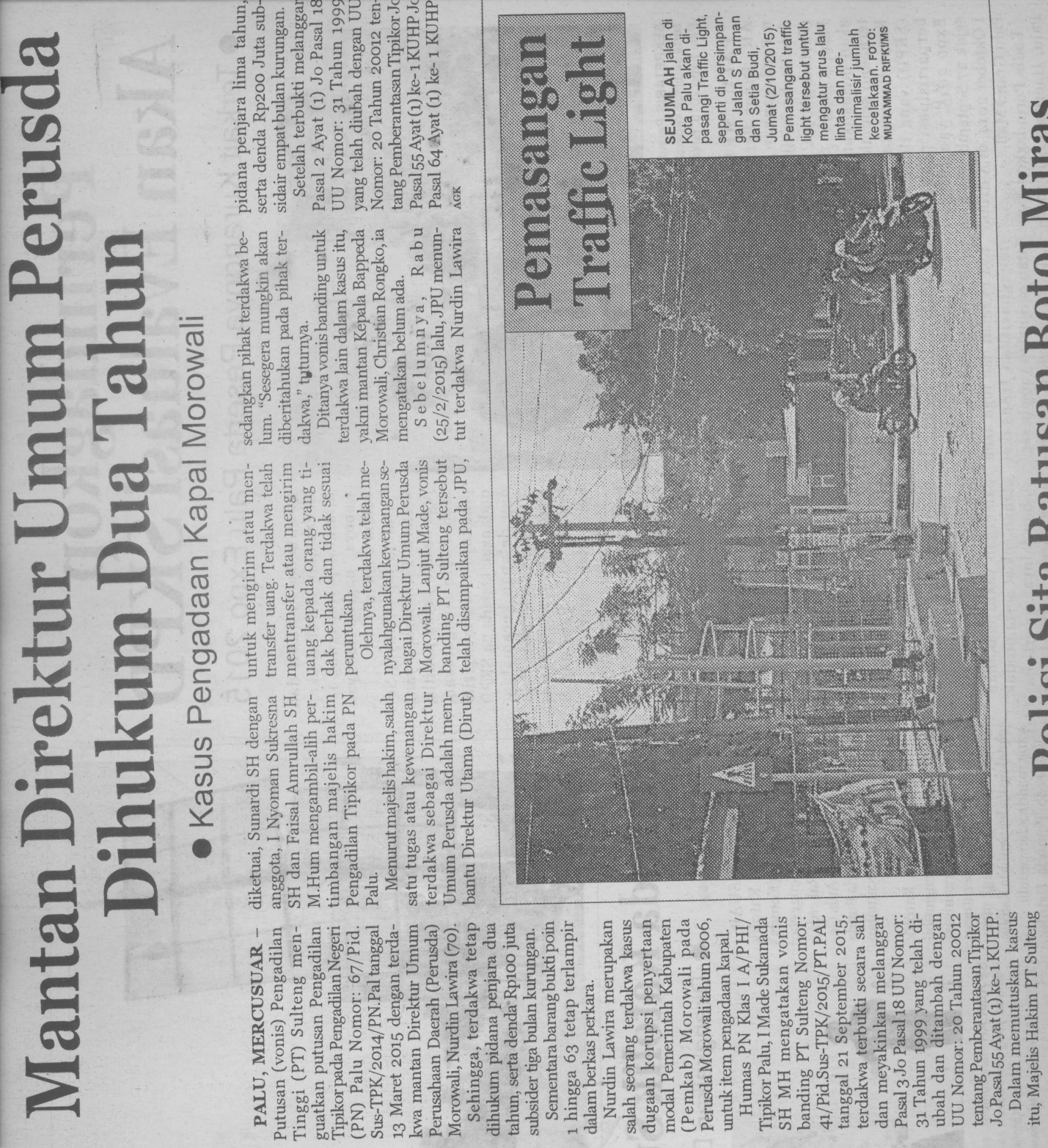 Harian    :MercusuarKasubaudSulteng IHari, tanggal:Senin, 5 Oktober 2015KasubaudSulteng IKeterangan:Mantan Direktur Umum Perusda Dihukum Dua Tahun.KasubaudSulteng IEntitas:PaluKasubaudSulteng I